От того как вы заполните бриф, 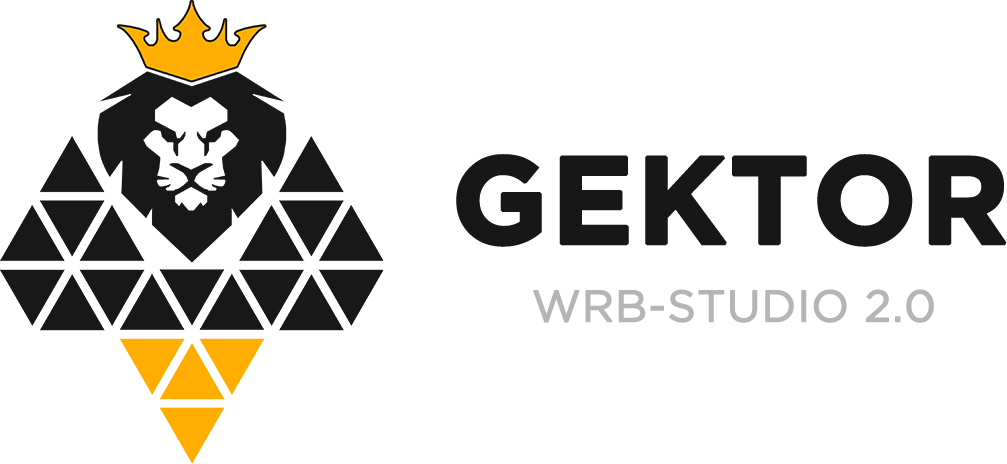 зависит качество нашей работыСпасибо что заполнили бриф. 
Пожалуйста направьте его на почту:
Почта:info@gektor-studio.com
Мы изучим заполненный бриф, и свяжемся с Вами для более детального обсуждения проекта.

Телефон для связи:
Телефон:+7 (958) 756-80-94

WhatsApp | Viber | Telegram:+7 (988) 060-74-86
Контактная информацияКонтактная информацияКомпанияКонтактное лицо, должностьТелефон Сайт  (если есть действующий)E-mail Тип объекта	Тип объекта	Какой у Вас объект?
- Коммерческая недвижисть
- Дом, вилла, коттедж, таунхаус
- Здание
- Кваритра
- Отель, хостел, гостевой дом- Объект достопримечательности- ДругоеКакая страна?Например: РоссияКакой город?Например: МоскваКакой регион?Например: Столиица РоссииПочтовый индекс?Например: 414018Адрес объекта?Например: г. Москва, ул. Ворошилова, дом 5, офис 250, этаж 20Цель и пожеланияЦель и пожеланияВаши пожелания:Например:- Возможность просмотра 3D тура с мобильных устройст
- Возможность просмотра 3D тура в режиме VR
- Размещение аннотаций, добавить описание, картинку, видео, цену и гиперссылк на точках объекта
- Разместить 360°-тур на Google и Яндекс картах и привязать к профилю компании
- Выгрузить готовые 3D-данные для ахитекторов и инженеров в 3ds max, ReCap, Revit или AutoCADЦель 3D-тураДля чего конкретно вы хотите отснять свой объект? (Например: демонстрация клиентам объекта для продажи, показывать тур посетителям на сайте, презентация жилого комплекса и т.д.)Дополнительные пожелания и комментарииТут вы можете высказать свои мысли по будущему 3D-туру. В свободном стиле Дополнительные пожелания и комментарииТут вы можете высказать свои мысли по будущему 3D-туру. В свободном стиле Здесь напишите ваши пожеланияЗдесь напишите ваши пожелания